PREDMET: Matematika			UČITELJ/UČITELJICA: _____________RAZRED:  2.                                                DATUM: ____________ Nastavna jedinica: Dijeljenje brojem dva.TIP SATA  a) obrada                                                                c) provjeravanje                    b) uvježbavanje i ponavljanje                           d) kombinirani sat.CILJ NASTAVNE JEDINICE: Dijeliti brojem dva Cuisenaireovim štapićima.ISHODI UČENJAUčenik/učenica će moći:NASTAVNE METODE:                                                           OBLICI RADA:a) usmenog izlaganja                                                                a) frontalnib) razgovora                                                                                b) individualnic) čitanja i rada na tekstu                                                         c) rad u parud) demonstracije                                                                        d) rad u skupini.e) pisanjaf) crtanjag) praktičnih radova.NASTAVNA SREDSTVA I POMAGALA: Cuisenaireovi štapići.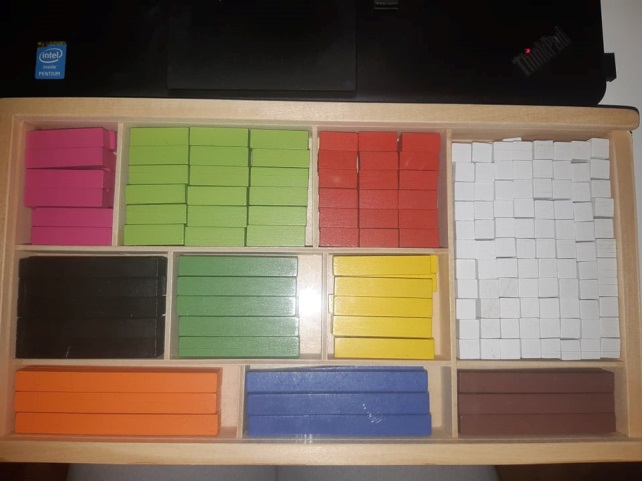 TIJEK AKTIVNOSTI■ UVODUčenik/učenica pred sobom ima Cuisenaireove štapiće. 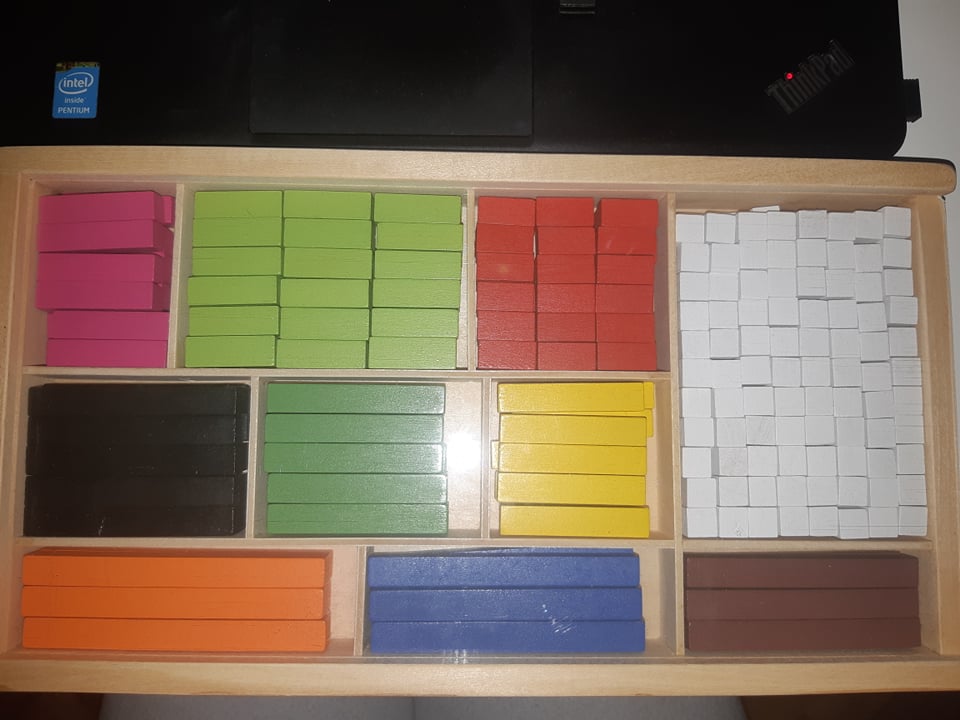 Slika 1.Igramo se štapićima kako bismo ponovili vrijednosti svakog pojedinog štapića. Zadajem zadatke oduzimanja. ■ GLAVNI DIODanas ćemo naučiti dijeliti brojem dva. Najprije ponovimo što je dijeljenje. Dijeljenje je uzastopno oduzimanje istog broja.Vidjet ćemo koliko je 4 : 2.Učenik/učenica stavlja štapić četiri.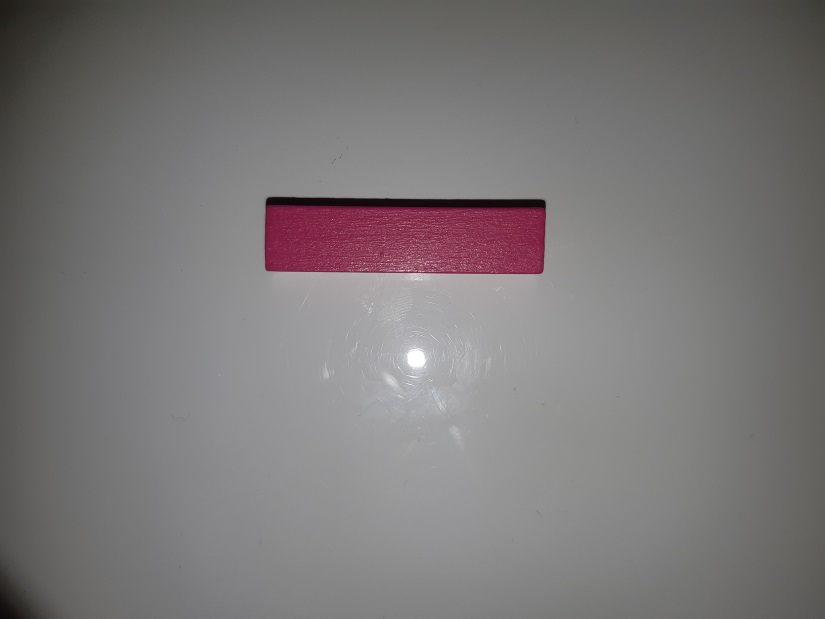 Slika 2.Također ispod stavlja dvije dvojke.Zaključuje da je 4 : 2 = 2.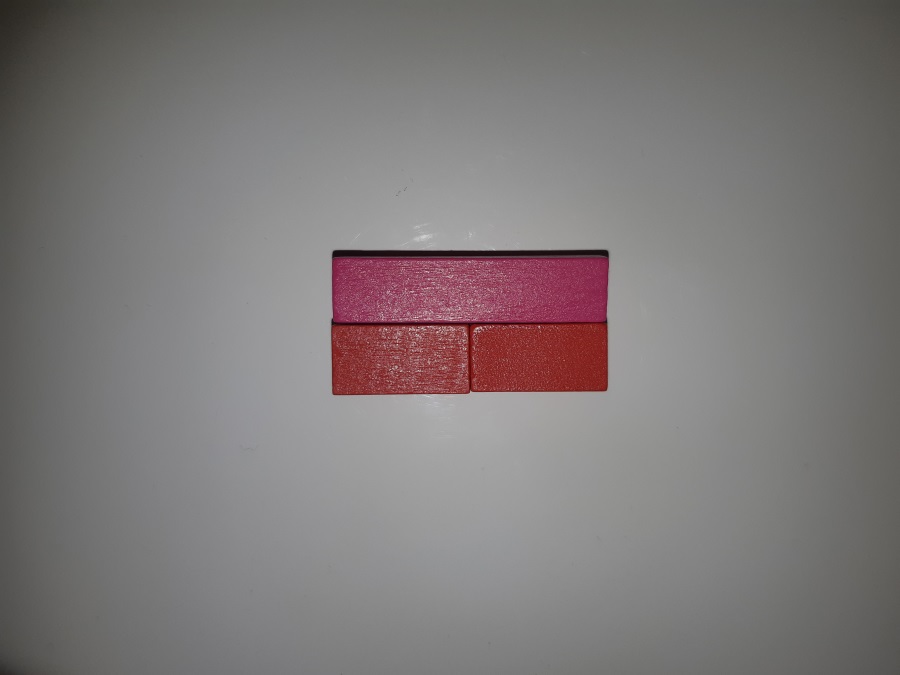 Slika 3. Vježbamo i na drugim primjerima.8 : 2 = 4 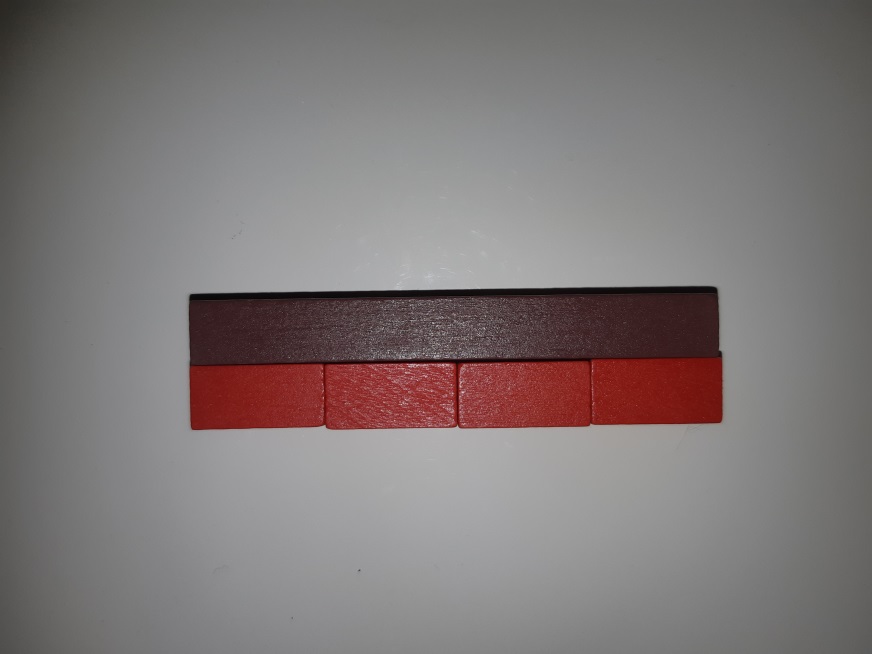 Slika 4.10 : 2 = 5 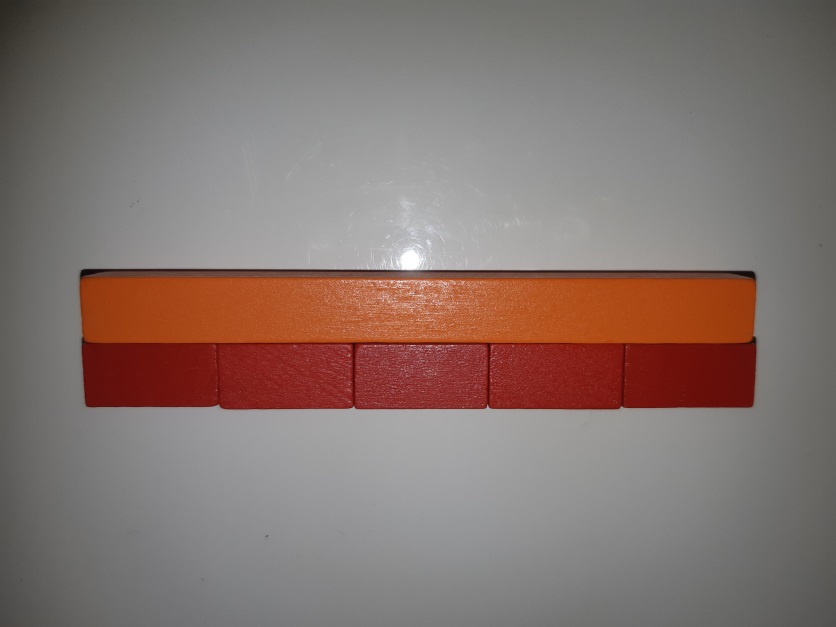 Slika 5.14 : 2 = 7 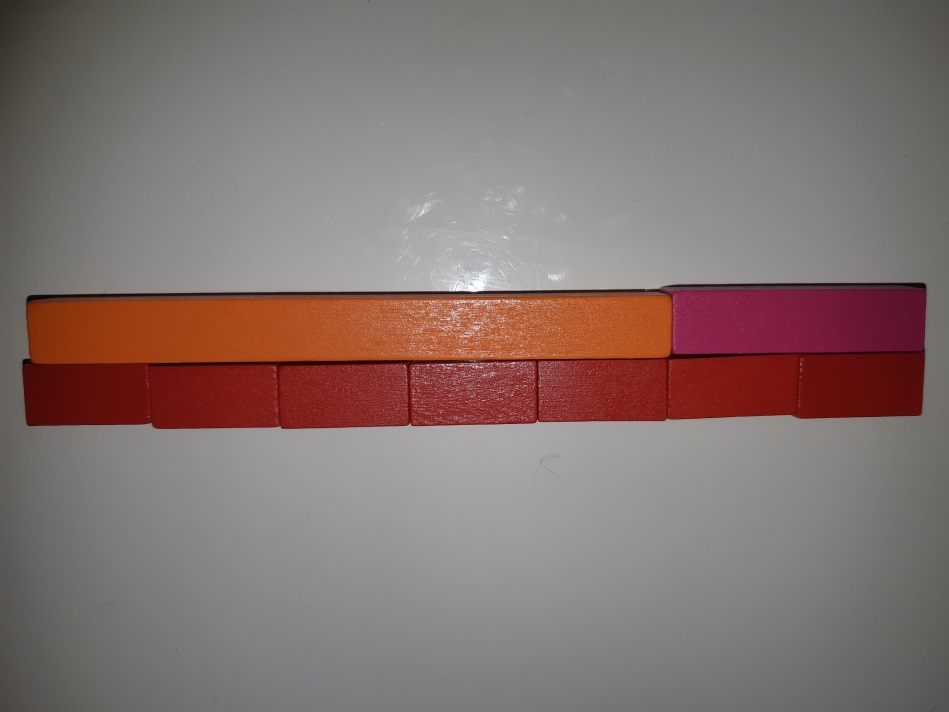 Slika 6. ■ ZAVRŠNI DIOUčeniku/učenici daju se napisani zadatci dijeljenja brojem dva.Učenik/učenica rješava zadatke štapićima i rješenja upisuje u bilježnicu. Kada završi rješavati, slijedi provjera rješenja. 